Pupil Premium Registration formPlease complete all sections and return this form to your school or Revenues & Benefits, PO Box 187, Ellesmere Port, CH34 9DBSurname:  _________________________   Forename(s): _________________   	Title:  ________Address:______________________________________________________________________________________________   Postcode: _____________    Telephone No:___________________Relationship to child/children: _______________  National Insurance Number: ________________                                                                               Email Address ________________________________       Date of Birth: ____/____/____I certify that the information given is, to the best of my knowledge, correctSignature ___________________________________________    Date _________________Dear Parents and Carers,We are asking parents/guardians whose children go to school in the Cheshire West and Chester area, have a child in reception, year 1 or year 2 in September 2020 and have an entitlement to free school meals to complete this form.All pupils in these year groups will be able to receive a school meal at no cost to the parent/guardian.  We need to ensure that all parents/guardians that have a statutory entitlement to a free school meal complete this form.  We will then be able to confirm whether the school is entitled to claim the pupil premium for your child.The Pupil Premium is extra money given to your child’s school to spend on resources such as one to one tutoring, music lessons, extra curricular clubs and school trips. For 2020/201 we believe this will be £1320 per pupil.  Funding is based on children registered for a free school meal, further reinforcing the importance of making sure all those who qualify are actually registered.Please complete all sections on the form if your income meets one of the categories below and either return it to your school or local benefit office, this will be processed in confidence by the Local Authority.Your child may be entitled to receive free school meals if you are entitled to receive one of the following: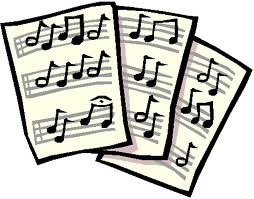 Income SupportIncome-based Jobseeker’s AllowanceIncome-related Employment and Support AllowanceSupport under Part VI of the Immigration and Asylum Act 1999The Guarantee element of State Pension CreditChild Tax Credit, provided you are not entitled to Working Tax Credit and have an annual income that does not exceed £16,190.Universal Credit (Provided you have an annual net earned income of no more than £7,400)It is really important that you complete and return this form to help make sure your child’s school is funded as well as possible.Yours sincerelyFree School MealsForename(s)SurnameM/FDate of BirthName of School Currently AttendingIncome SupportEmployment & Support Allowance (income related)	(Income Related)Job Seekers Allowance (Income Based)Child Tax Credits and my annual taxable income is under £16,190 Pension Credit (must include Guarantee Credit)You cannot get Free School Meals if you are in receipt of Working Tax Credit, or receive an  allowance for fostering a child  or receive Universal Credit with an annual net earned income of £7,400.You cannot get Free School Meals if you are in receipt of Working Tax Credit, or receive an  allowance for fostering a child  or receive Universal Credit with an annual net earned income of £7,400.You cannot get Free School Meals if you are in receipt of Working Tax Credit, or receive an  allowance for fostering a child  or receive Universal Credit with an annual net earned income of £7,400.You cannot get Free School Meals if you are in receipt of Working Tax Credit, or receive an  allowance for fostering a child  or receive Universal Credit with an annual net earned income of £7,400.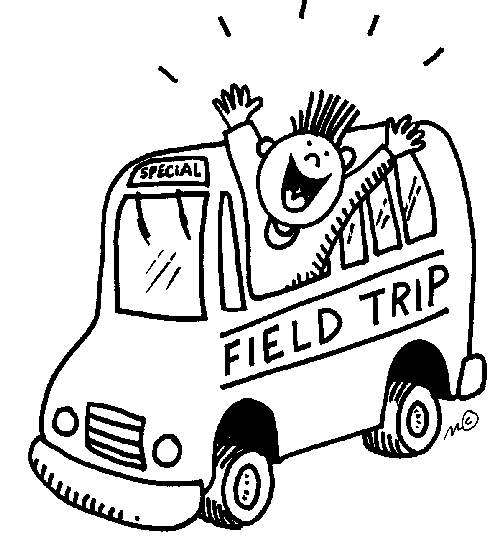 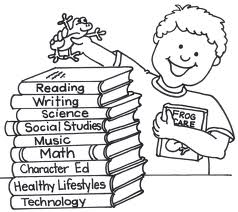 